Предмет7А7Б7ВНемецкий язык (Сафьянова)стр19 упр13 ( по заданию)стр19 упр13 ( по заданию)Русский языкписьменно отредактируйте данный на картинке текст, письменно сделайте вывод о плюсах\минусах употребления иноязычных слов. Письменно приведите примеры оправданных заимствований 1 вариант  , 2 вариант неоправданных заимствований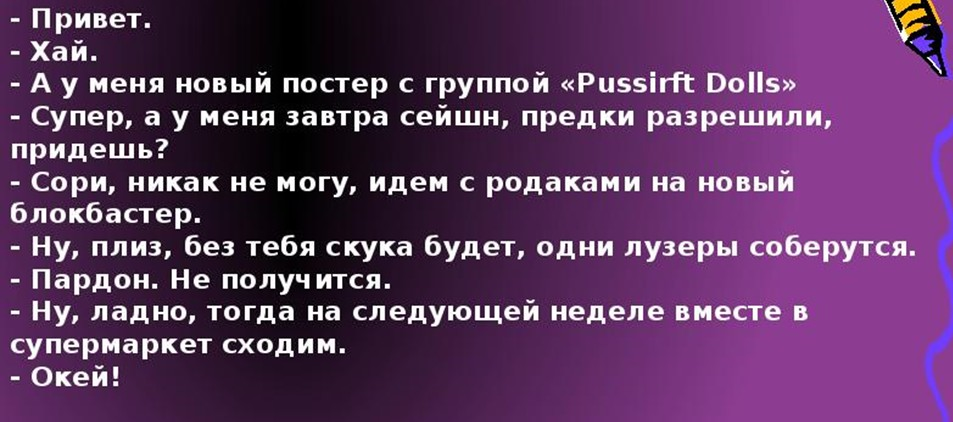 Родной русскийупражнение 4 или 5, по выбору, письменноупражнение 4 или 5, по выбору, письменнолитератураПисьменный рассказ о герое : меняется ли Владимир Дубровский в ходе повествования романа?Немецкий язык (Красикова)с.17 упр.10е (составить вопросы, перевести их на русский язык, ответить по-немецки письменно)с.17 упр.10е (составить вопросы, перевести их на русский язык, ответить по-немецки письменно)Английский язык (Красикова)с.30 упр.1алгебрап. 12, № 262п. 12, № 262географияпараграф 16, стр. 101 задание 10, 11 письменно. Прислать в скайппараграф 16, стр. 101 задание 10, 11 письменно. Прислать в скайписторияhttps://forms.gle/XLXxWdRJbXKGodkC8 контрольная работаАнглийский язык (Люляева)Стр 30 упр 1 - 1. Найти и выписать из текста (на английском языке) ПРЕДЛОГИ к этим глаголам: famous, cope, born, started, studied, never give, diagnosed.Перевести на русский!!!2. Выписать на анг с переводом ПРИЛАГАТЕЛЬНЫЕ, описывающие главного героя.3. Выписать ОДНО предложение в Present Simple, одно предложение в Past Simple. В предложениях выделить ОСНОВУ.ПЛАТФОРМА УЧИ. РУ